AReportOnWorld Philosophy Day 2019Session :2019-20Department of PhilosophyRabindra Mahavidyalaya,champadanga, HooghlyTheme: World Philosophy Day Venue: Rabindra MahavidyalayaDepartment of PhilosophyRoom no 71Date:21ST November 2019Organizer: Department of PhilosophyObjectives:To understand and respond to major contemporary challenges by creating the intellectual conditions for change.To give a clear understanding of various subjectsRealizing the Value of philosophyFor the development of thinkingStimulating intercultural dialogueHelping build a more tolerant and respectful societyRevealing other talentssummaryOn November 21ST, 2019, World Philosophy Day was celebrated in the Department of Philosophy. By celebrating World Philosophy Day each year, on the third Thursday of November, UNESCO underlines the enduring value of philosophy for the development of human thought, for each culture and for each individual. First, Professor Hasina Sikdar head of the Department the lamp lighting in front of Radhakrishnan's portrait. In the portrait, flowers and garlands were given by prof. Soumitra Das and prof. Sanchita Kheto. 4 teachers and 99 students were present in the event. Then the students performed an opening song. A short cultural program of half an hour with dance, song recital etc. After that begins the educational program. A debate session was organized on this occasion. The topic was ‘existence and non-existence of ATMA’.  There were six teams and each team had three students. Students perform very well.  The audience enjoyed it very much. They learn a lot. 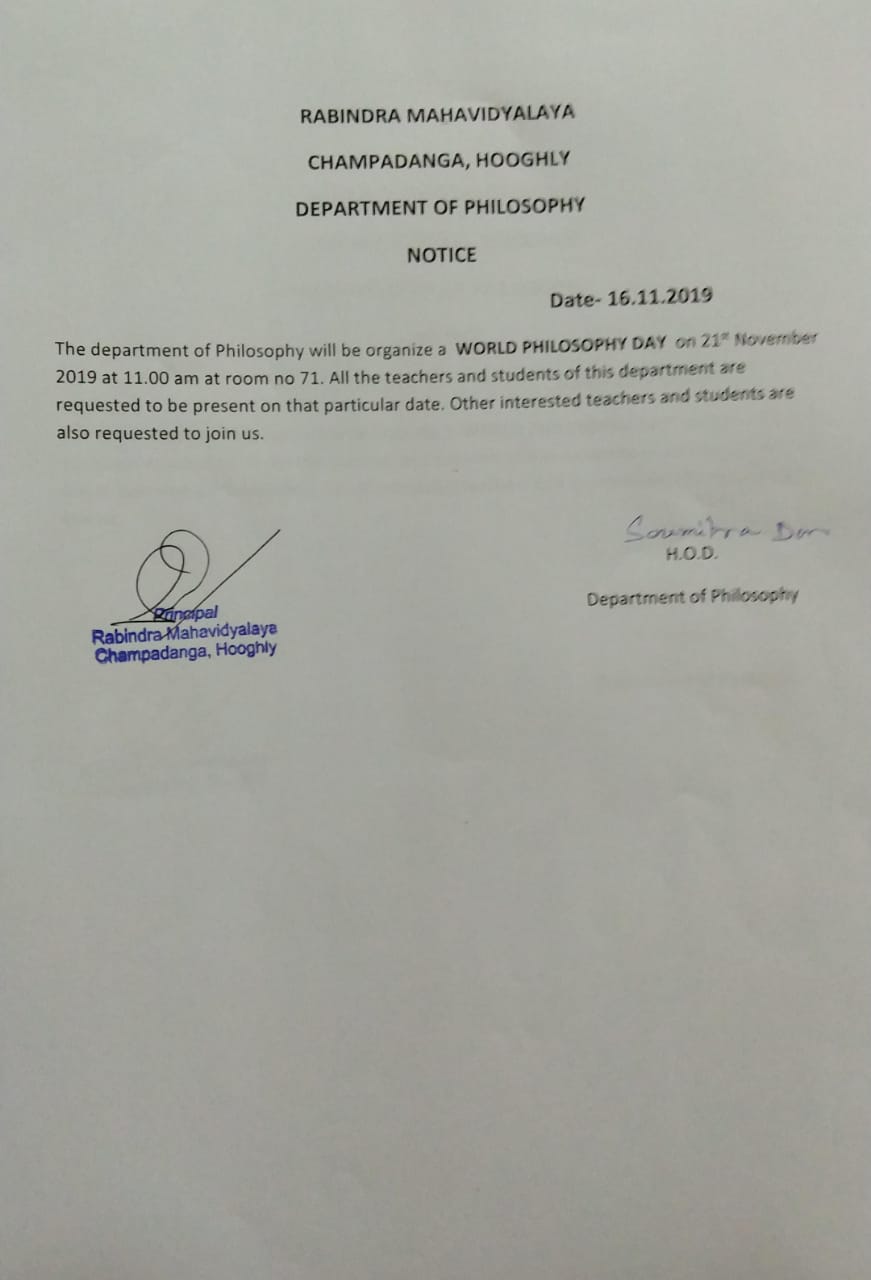 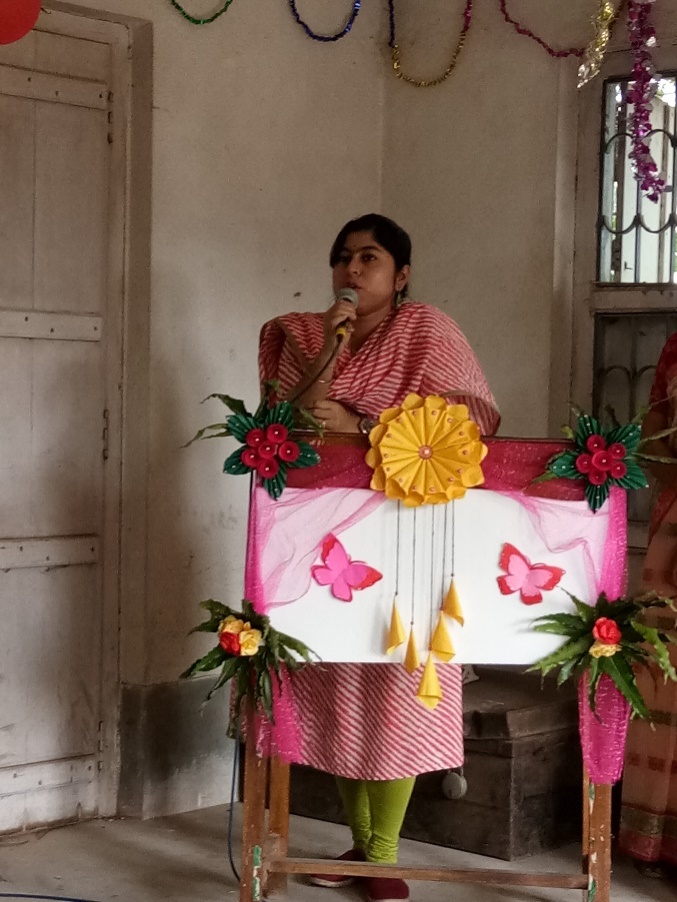 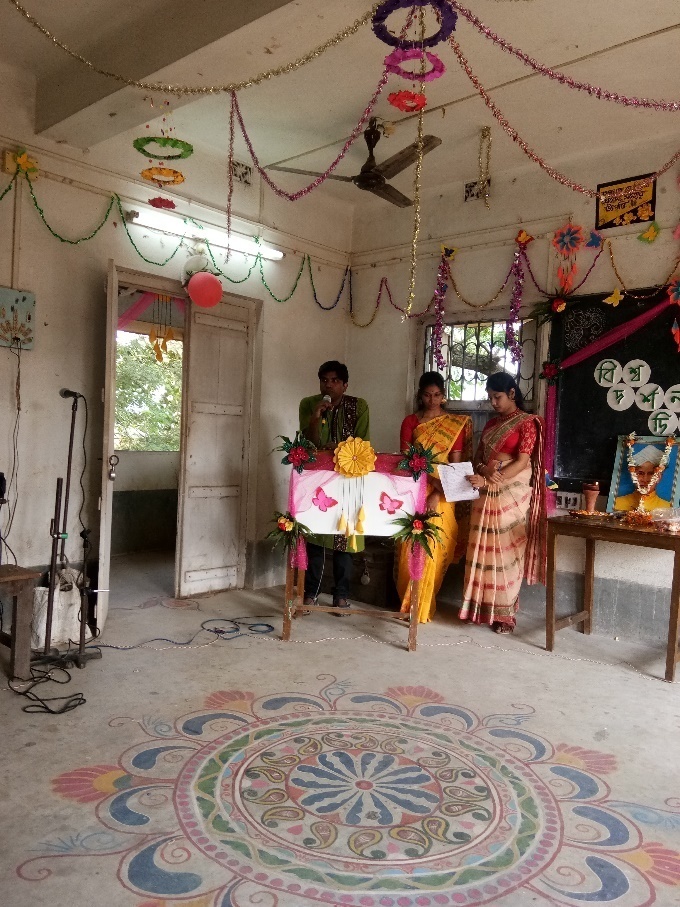  Inaugural speech by department head          speech by prof. Soumitra Das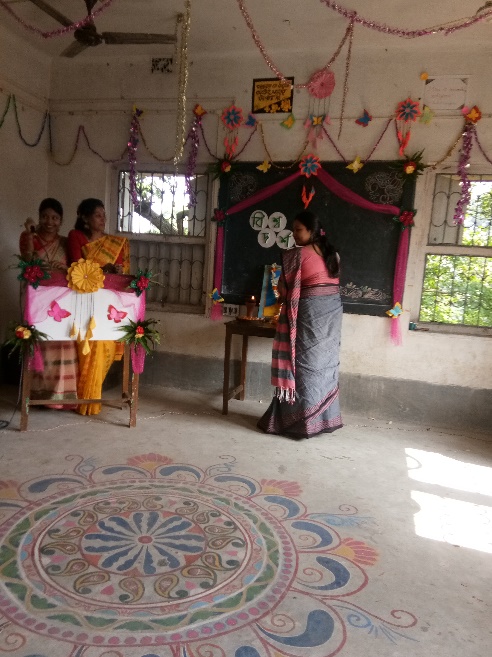 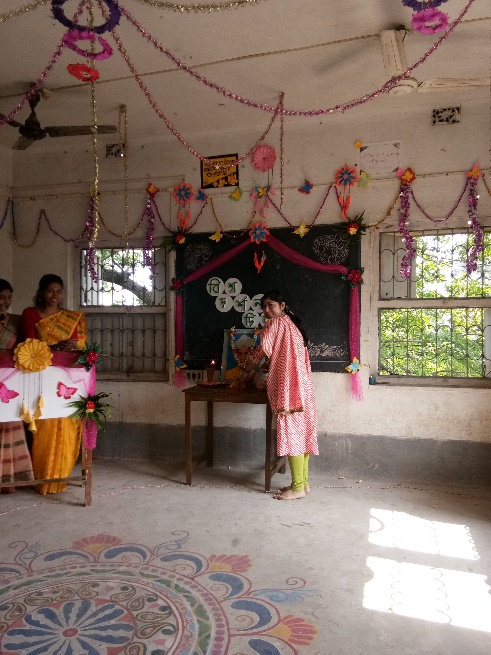                                      Inaugural session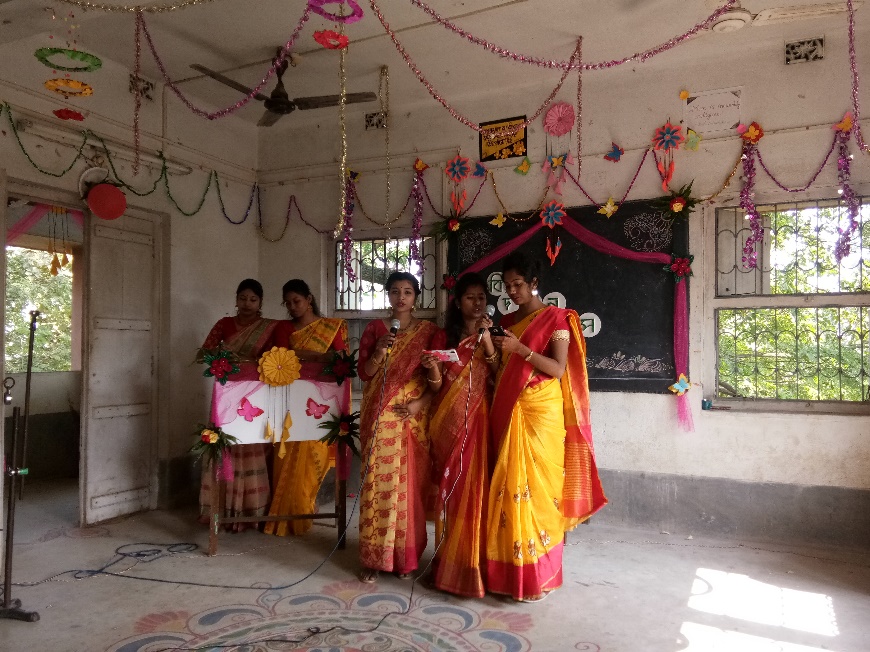 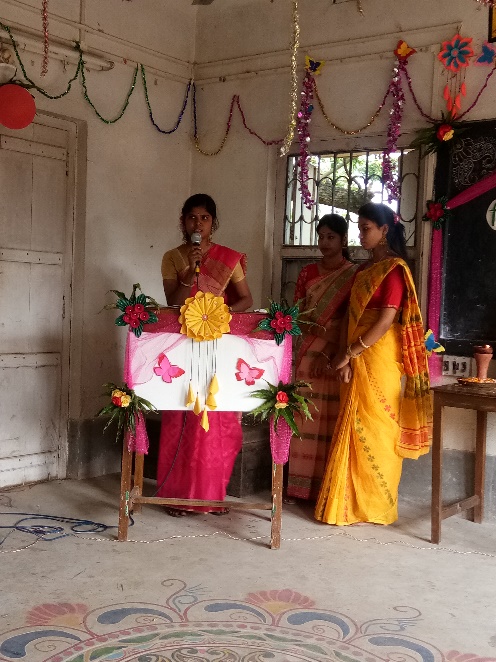 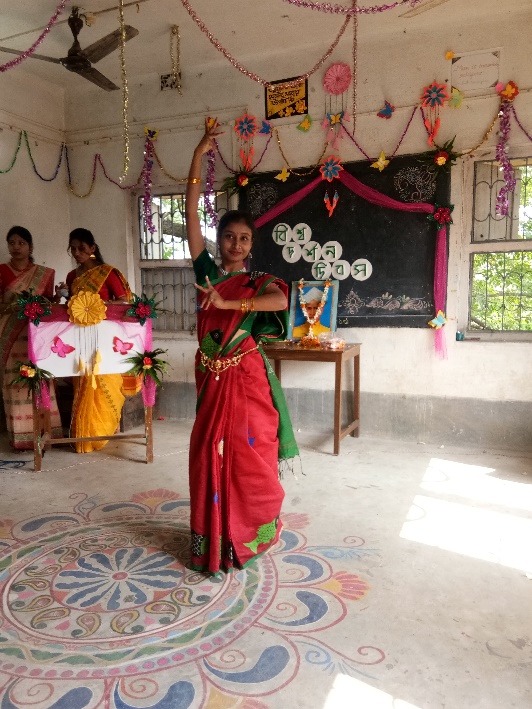 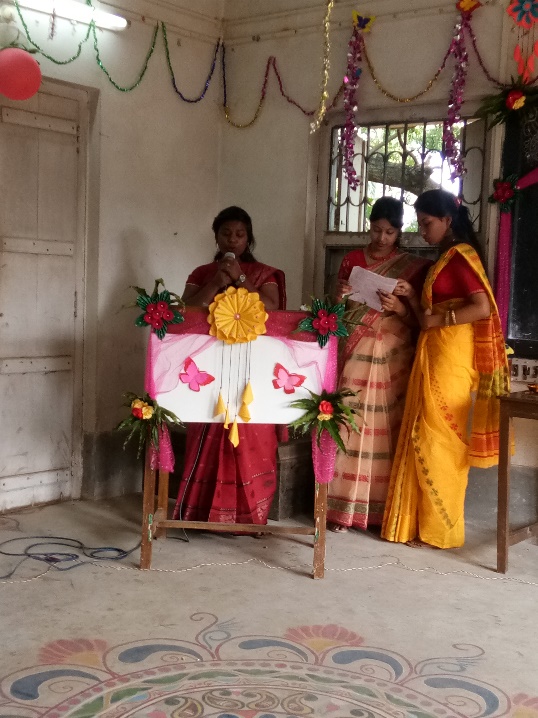 Perform by students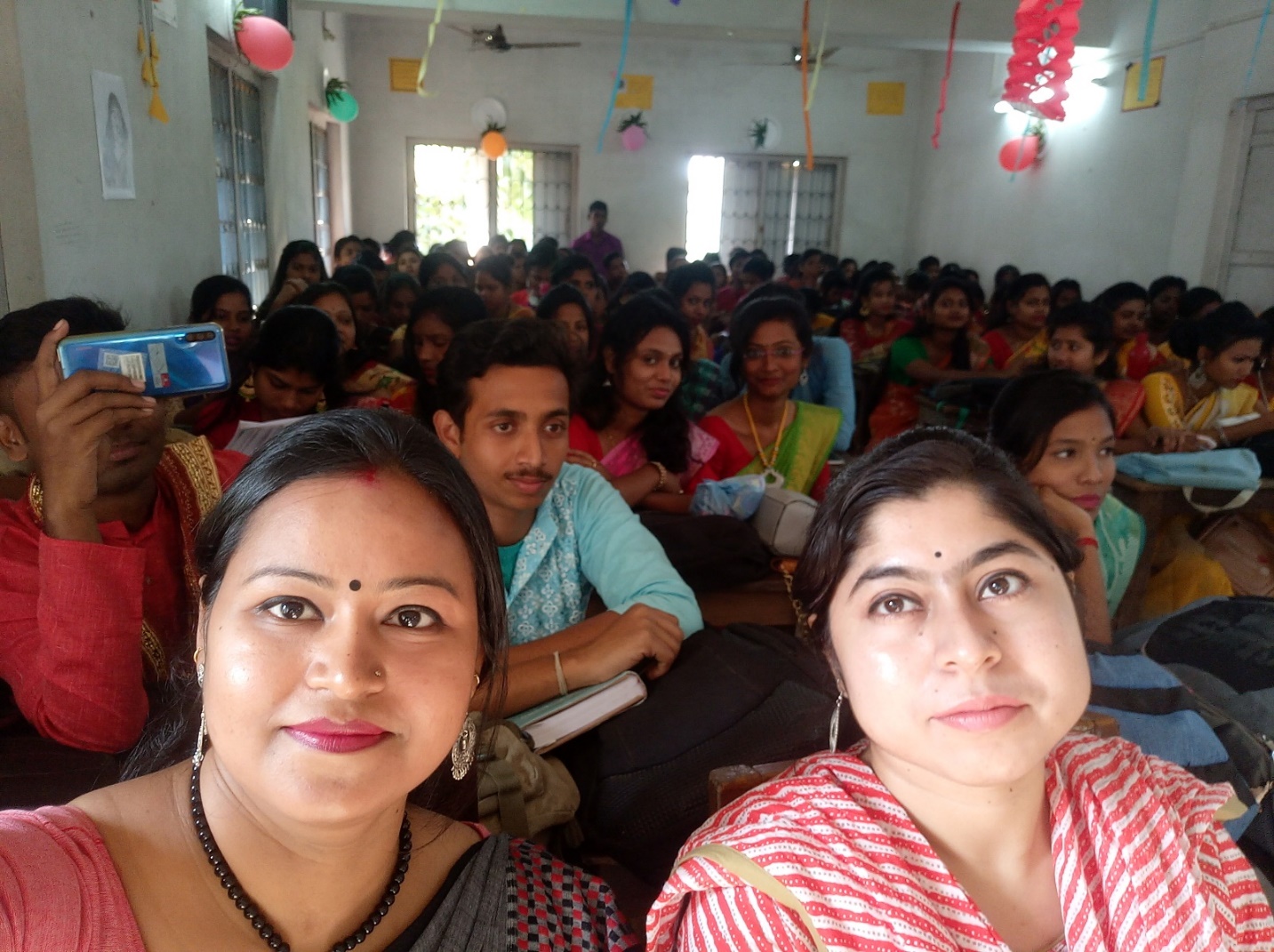 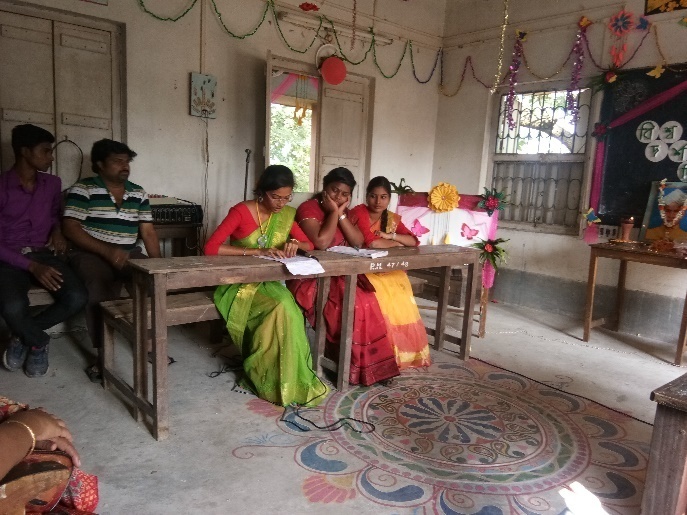 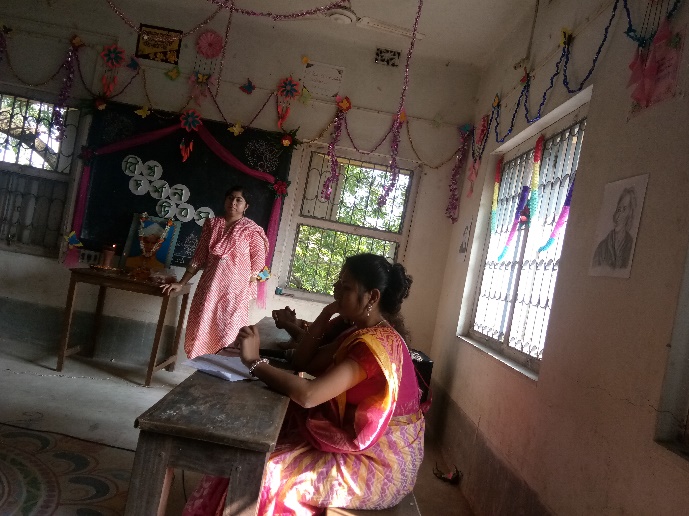 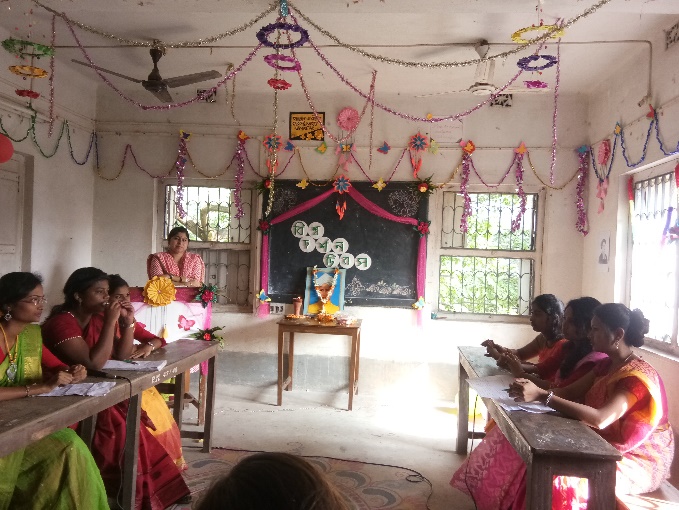 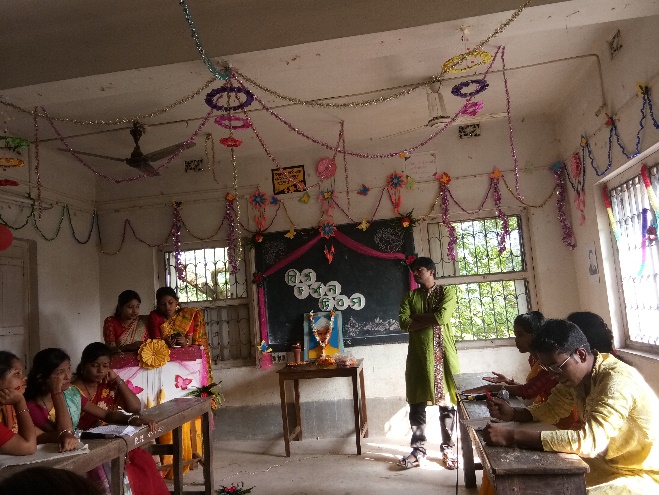 Debate teamAttendance: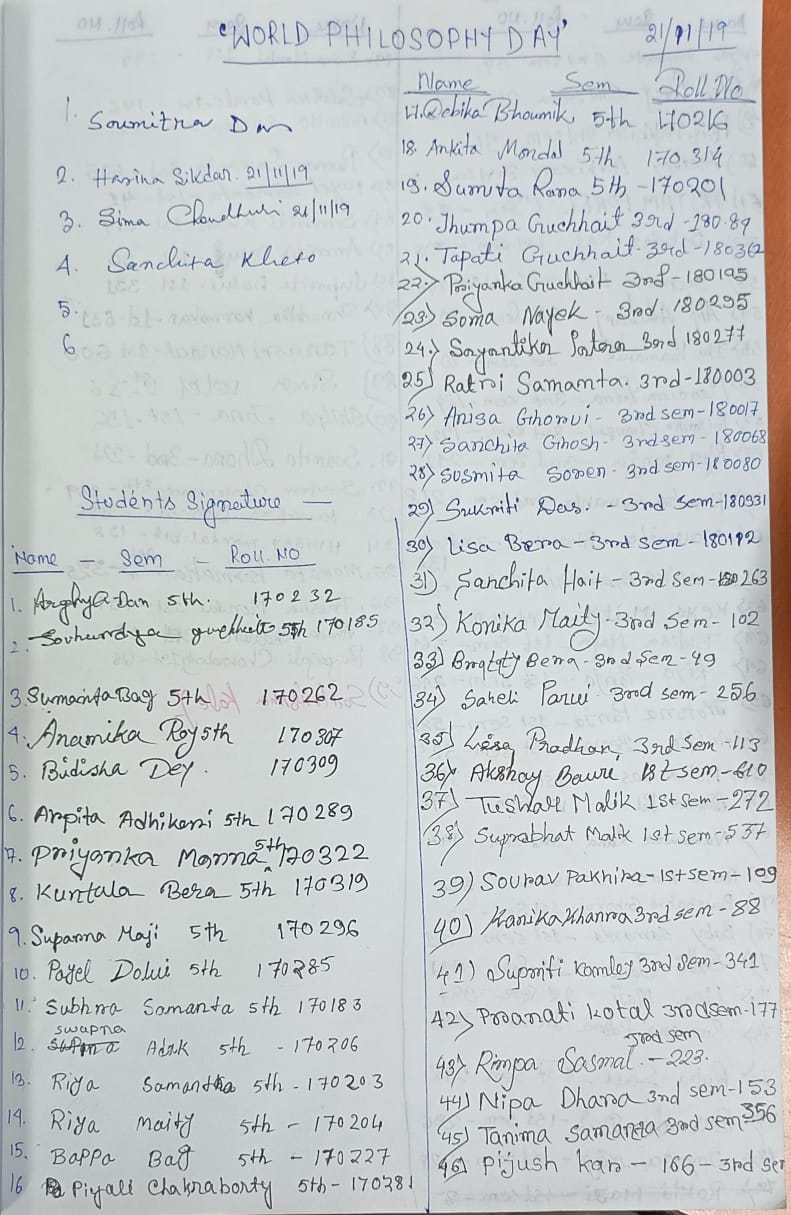 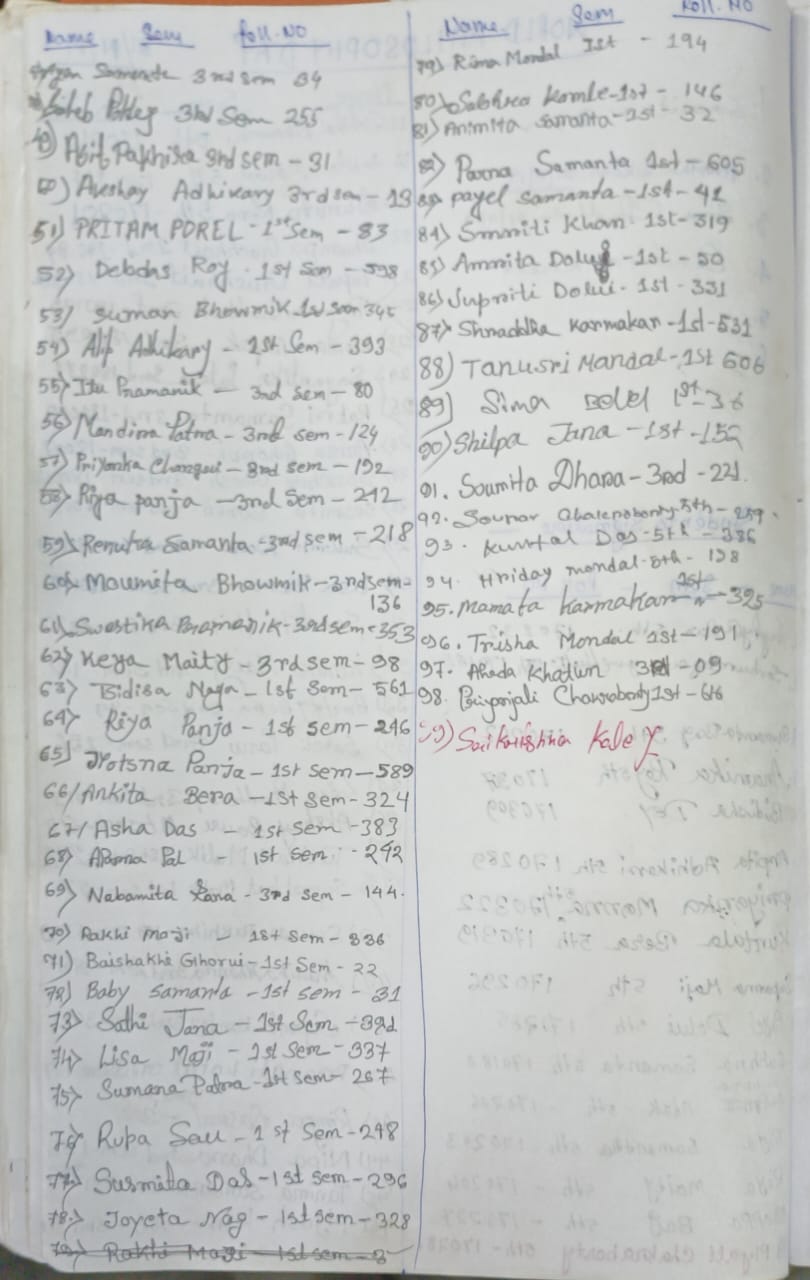 Our participants: 103                             Male:21                             Female:82Tentative programmed scheduleInaugural session: 11.30a.m. to 11.45a.m.Inaugural speech:11.45a.m. to 12 noonOther speech: 12noon to 12:30 p.m. Cultural programme: 12.30 p.m. to 1.00 p.m.Lunch break: 1.00 p.m. to 1:30 p.m.Debate: 1:30 p.m. to 3:30 p.m.Feedback from students:60% felt satisfactory70 percent wished to occur the event more than once every year100 percent students agreed this event helpe to improve their logical performanceThey want special class for grooming, more extra-curricular activitiesThey want smart class room